raducciones de esta página.El Manifiesto de GNU     El Manifiesto GNU que aparece a continuación fue escrito por     Richard Stallman al inicio     del Proyecto GNU, para pedir     participación y soporte.  Los primeros años, se le hicieron     actualizaciones menores para tomar en cuenta nuevos desarrollos,     pero ahora parece ser mejor dejarlo sin cambios tal y como la mayoría de     la gente lo ha visto.     Desde entonces, hemos aprendido que es posible ayudar a evitar     ciertas confusiones comunes con un cambio en la elección de     palabras. Las notas al pie agregadas en 1993 ayudan a aclarar     estos puntos.     Para conseguir información actualizada acerca del software GNU     consulte la información disponible en nuestro sitio web,     en particular nuestra lista de software.¿Qué es GNU? ¡Gnu No es Unix!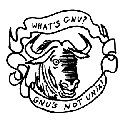 GNU, que significa Gnu No es Unix, es el nombre de un sistema de software completamente compatible con Unix que estoy escribiendo para poder entregarlo libremente a quien pueda utilizarlo.(1) Hay varios voluntarios ayudándome. Son muy necesarias las contribuciones de tiempo, dinero, programas y equipo. Hasta el momento tenemos un editor de texto Emacs con Lisp para escribir comandos de edición, un depurador [debugger] de código fuente, un generador parser compatible con yacc, un enlazador [linker] y alrededor de 35 utilidades. Un shell (intérprete de comandos) se encuentra casi terminado. Un nuevo compilador portable de C se ha compilado a si mismo y será liberado este año. Existe un núcleo [kernel] inicial pero requiere muchas más características para emular a Unix. Cuando el núcleo y el compilador estén completos, será posible distribuir un sistema GNU apropiado para el desarrollo de programas. Usaremos el formateador de documentos TeX, pero también se está trabajando en una versión de nroff. Usaremos también el sistema gratuito y portable de ventanas X. Después de esto agregaremos un Lisp [Common Lisp] portable, un juego Imperio, una hoja de cálculo y cientos de otras cosas, más documentación en línea. Esperamos proporcionar, con el tiempo, todas las utilidades que vienen normalmente con un sistema Unix y más. GNU será capaz de ejecutar programas Unix, pero no será idéntico a Unix. Haremos todas las mejoras que sean convenientes basadas en nuestra experiencia con otros sistemas operativos. Concretamente, planeamos tener nombres de archivos más largos, números de versión de archivos, un sistema de archivos a prueba de caías, tal vez incorporemos un sistema para completar nombres de archivos, soporte a despliegues [displays] independientes del tipo de terminal y quizá en un futuro un sistema de ventanas basado en Lisp a través del cual varios programas Lisp y programas ordinarios Unix puedan compartir una sola pantalla. Tanto C como Lisp estarán disponibles como lenguajes de programación. Intentaremos soportar UUCP, Chaosnet de MIT y otros protocolos para comunicación en Internet. GNU está siendo escrito inicialmente para máquinas de la clase 68000/16000 con memoria virtual, porque éstas son las máquinas en las que es más sencilla su ejecución. El esfuerzo adicional para hacerlo funcionar en máquinas más pequeñas se dejará alguien que quiera utilizarlo en ellas. Para evitar una horrible confusión, por favor pronuncie la «G» en la palabra «GNU» cuando se trate del nombre de este proyecto. [GNU se pronuncia en inglés de forma muy similar a new, que significa nuevo. N. del T.] Por qué debo escribir GNUConsidero que la regla de oro me obliga a que si me gusta un programa lo deba compartir con otra gente a quien le guste. Los vendedores de software quieren dividir a los usuarios y conquistarlos, haciendo que cada usuario acuerde no compartir su software con otros. Yo rehuso a romper mi solidaridad con otros usuarios de esta manera. No puedo en buena conciencia firmar un acuerdo de no revelación [nondisclosure agreement] o un acuerdo de licencia de software. Durante años trabajé dentro del Laboratorio de Inteligencia Artificial para impugnar estas tendencias y otras descortesías, pero al final ellos fueron demasiado lejos: no podía permanecer en una institución donde estas cosas se hicieran por mí en contra de mi voluntad. De manera que para poder continuar usando computadoras sin deshonra, he decidido agrupar un cuerpo suficiente de software libre de tal manera que pueda proseguir sin software que no es libre. He renunciado al laboratorio de IA para denegar a MIT de cualquier excusa legal que me prohiba distribuir software GNU. Por qué GNU será compatible con UnixUnix no es mi ideal de sistema, pero no es malo del todo. Las características esenciales de Unix parecen ser buenas, y pienso que puedo añadir lo que le falta a Unix sin echarlas a perder. Y un sistema compatible con Unix será conveniente para que otras personas pudieran adoptarlo. Cómo estará disponible GNUGNU no es de dominio público. Todos tendrán permiso para modificar y redistribuir GNU, pero a ningún distribuidor se le permitirá restringir su redistribución posterior. Esto es decir, modificaciones privativas (18k caracteres) no estarán permitidas. Quiero asegurarme de que todas las versiones de GNU permanezcan libres. Por Qué muchos otros programadores quieren cooperarHe encontrado que muchos otros programadores están entusiasmados con GNU y quieren ayudar. Muchos programadores están descontentos con la comercialización de software de sistema. Puede permitirles ganar más dinero, pero les hace sentirse en conflicto con otros programadores en general en vez de sentirse como compañeros. El acto fundamental de amistad entre programadores es el compartir programas; ahora se usan típicamente arreglos de mercadotecnia [marketing] que en esencia prohíben a los programadores tratar a otros como sus amigos. El comprador de software debe escoger entre la amistad y obediencia a la ley. Naturalmente, muchos deciden que la amistad es más importante. Pero aquellos que creen en la ley a menudo no se sienten bien con ninguna de las dos opciones. Se vuelven cínicos y piensan que la programación es sólo otra forma de hacer dinero. Al desarrollar y utilizar GNU en lugar de programas privativos, nosotros podemos ser hospitalarios con todos y obedecer la ley. Además, GNU sirve como ejemplo para inspiración y bandera para conminar a otros a unírsenos a compartir. Esto puede darnos una sensación de armonía que es imposible cuando utilizamos software que no es libre. Porque para cerca de la mitad de los programadores con quienes hablo, esto es un motivo de felicidad importante que que el dinero no puede reemplazar. Cómo puede contribuirEstoy pidiendo a los fabricantes de computadoras que donen equipo y dinero. Estoy pidiendo a individuos donativos en forma de programas y trabajo. Una consecuencia que se puede esperar si se dona equipo es que GNU se ejecutará en éste desde una etapa temprana. Las máquinas deberán estar completas, listas para utilizar sistemas, probado su uso en áreas residenciales, y no requerir enfriamiento o fuente de energía sofisticados. He encontrado que muchos programadores están ansiosos de contribuir parte de su tiempo a GNU. Para la mayoría de los proyectos la distribución de trabajos a tiempo parcial serán muy difíciles de coordinar. Pero para la tarea particular de reemplazar Unix no existe este problema. Un sistema completo en Unix contiene cientos de utilidades, cada una de las cuales se documenta por separado. Casi todas las especificaciones de la interfaz han sido fijadas por la compatibilidad con Unix. Si cada colaborador puede escribir un reemplazo compatible para una sola utilidad Unix, y hacer que trabaje apropiadamente en el lugar del programa original en un sistema Unix, entonces estas utilidades trabajarán correctamente cuando se junten. Incluso si se toma en cuenta que Murphy origine algunos problemas inesperados, el ensamble de estos componentes será una tarea factible. (El kernel va a requerir una comunicación más estrecha y será el trabajo de un grupo pequeño y unido.) Si obtengo donativos de dinero, estaré en condiciones de contratar unas cuantas personas a tiempo completo o a tiempo parcial. El sueldo no será alto en relación al estándar para programadores, pero estoy buscando a gente para quienes la construcción del espíritu comunitario tenga tanta importancia como el hacer dinero. Veo esto como una manera de dar oportunidad a gente interesada para que dediquen todas sus energías a trabajar en GNU y evitarse la necesidad de ganarse la vida de otra manera. Por qué todos los usuarios de computadoras se beneficianUna vez que se haya escrito GNU, todos podremos obtener un buen sistema de software libre, como el aire.(2) Esto significa mucho más que sólo ahorrar a todos el precio de una licencia Unix. Significa que se evitará mucho el derroche de esfuerzos en la duplicación de la programación de sistemas. Este esfuerzo puede enfocarse mejor para avanzar hacia su "estado de arte". Los códigos completos del sistema estarán disponibles para todos. Como resultado, un usuario que necesita cambios en el sistema será siempre libre para hacerlos por sí mismo, o de contratar a cualquier programador o empresa disponible para hacerlos por él. Los usuarios no estarán ya a merced de un programador o una empresa que sea dueña de los códigos fuente y sea la única en posición de hacer cambios. Las escuelas podrán proporcionar un ambiente bastante más educativo motivando a todos los estudiantes a estudiar y mejorar el código del sistema. En el laboratorio de computación de Harvard solían tener la política de que ningún programa podía ser instalado en el sistema si sus códigos fuente no estaban a disposición del público, y la ejercitaban a base de negarse a instalar ciertos programas. Yo me inspiré mucho en esto. Finalmente, la carga de considerar quién es dueño de qué sistema de software y de lo que esta o no está permitido hacer con él, habrá desaparecido. Los acuerdos para obligar a la gente a pagar para utilizar un programa, incluyendo la licencia de copias, siempre incurren en un tremendo costo para la sociedad por los aparatosos mecanismos necesarios para determinar cuánto (esto es, qué programas) debe pagar una persona. Y sólo un estado policial puede forzar a todos a obedecer. Considérese una estación espacial en donde el aire debe fabricarse con un gran costo: cobrar a cada respirador por litro de aire quizá sea justo, pero el uso continuo de una máscara de aire con medidor todo el día y toda la noche será intolerable aunque todos pudieran permitirse pagar su consumo de aire. Y las cámaras de televisión por todos lados para ver si se quita uno la máscara sería el colmo. Es mejor costear la planta de aire con un impuesto por persona y desechar las máscaras. Copiar el todo o las partes de un programa es tan natural para un programador como el respirar, y le es igual de productivo. Debiera ser igualmente libre. Algunas objeciones fácilmente refutables a los objetivos de GNU"Nadie lo usará debido a que es gratuito, porque esto significa que no cuenta con ningún soporte." "Se tiene que cobrar por el programa para pagar el servicio de soporte." Si la gente prefiriera pagar por GNU y su servicio en vez de obtener GNU libre y sin servicio, una empresa que ofrezca servicio a las personas que obtuvieron GNU libre deberán tener beneficios.(3) Debemos distinguir entre soporte en la forma de verdadero trabajo de programación y meramente llevar de la mano al usuario. El primero es algo por lo cual no se puede recurrir al vendedor de software. Si su problema no es compartido por el número suficiente de clientes, el vendedor lo ignorará. Si su negocio requiere poder confiar en soporte, la única manera es tener todos los códigos fuente y herramientas necesarios. Entonces uno puede contratar a cualquier persona disponible para corregir el problema; uno no estará a merced de ningún individuo. Con Unix, el precio de los códigos fuente deja esto fuera de cualquier consideración para la mayoría de los negocios. Con GNU esto será sencillo. Es posible que todavía no haya ninguna persona competente disponible, pero este problema no se le puede imputar a los acuerdos de distribución. GNU no elimina todos los problemas del mundo, sólo algunos de ellos. Mientras tanto, los usuarios que no saben de computadoras necesitan que "se les lleve de la mano": hacer cosas por ellos que ellos mismos podrán hacer fácilmente, pero que no saben cómo hacerlas. Estos servicios podrán ser ofrecidos por compañías que vendan solamente el servicio de asesoría y de reparación. Si es verdad que los usuarios prefieren gastar dinero y obtener un producto con servicio, estarán igualmente de acuerdo en adquirir el servicio y obtener el producto libremente. Las empresas de servicios competirán en calidad y precio; los usuarios no estarán atados a ninguno en particular. Entre tanto, aquellos de nosotros que no necesitemos servicios debemos poder usar el programa sin pagar por el servicio. "No se puede llegar a mucha gente sin publicidad, y uno debe cobrar por el programa para mantener esto." "No tiene sentido dar publicidad a un programa que la gente puede obtener gratuitamente." Existen varias formas de publicidad gratuita o de bajo costo que pueden usarse para informar a numerosos usuarios de computadoras acerca de algo como GNU. Pero quizá sea verdad que se puede llegar a más usuarios de microcomputadoras a través de la publicidad. Si realmente es así un negocio que haga publicidad del servicio para copiar y enviar GNU con un cargo debería ser lo suficientemente exitoso para pagar como mínimo su publicidad. De esta forma, sólo los usuarios que se beneficien de la publicidad la pagarán. Por otro lado, si mucha gente obtiene GNU a través de sus amistades, y estas compañías no resultan un buen negocio, esto mostraría que la publicidad no era realmente necesaria para divulgar GNU. Por qué será que los defensores del libre mercado no quieren permitir que el libre mercado decida esto?(4) "Mi compañía necesita un sistema operativo privativo para tener una ventaja competitiva." GNU sacará al software del sistema operativo del entorno de la competencia. Usted no podrá obtener una ventaja en este área, pero tampoco la competencia podrá aventajarlo a usted. Usted y ellos competirán en otras áreas, mientras se benefician mutuamente en ésta. Si su negocio es vender un sistema operativo, no le gustará GNU, pero esos son los gajes que a usted le tocan. Si su negocio es otra cosa, GNU puede salvarlo de ser empujado dentro del costoso negocio de la venta de sistemas operativos. A mí me gustaría ver que el desarrollo de GNU se mantuviera gracias a la distribución de varios fabricantes y usuarios, reduciendo el costo para sí mismos.(5) "¿No merecen los programadores una recompensa por su creatividad?" Si hay algo que merezca una recompensa, esto es la contribución social. La creatividad puede considerarse una contribución social, pero sólo si la sociedad es libre de aprovechar los resultados. Si los programadores merecen ser recompensados por la creación de programas innovadores, bajo esta misma lógica deben ser castigados si ellos restringen el uso de estos programas. "¿No debería tener el programador la opción de pedir recompensa por su creatividad?" No hay nada objetable en querer un pago por el trabajo, o buscar maximizar los ingresos, siempre y cuando no se utilicen medios que sean destructivos. Pero las formas a las que estamos acostumbrados actualmente en el campo del software se basan en la destrucción. Extraer dinero de los usuarios por un programa con base en la restricción del uso que se le de es destructivo porque las restricciones reducen la cantidad y las formas en que el programa puede ser utilizado. Esto reduce la cantidad de riqueza que la humanidad obtiene del programa. Cuando se opta deliberadamente por restringir, las consecuencias dañinas son destrucción deliberada. La razón por la que un buen ciudadano no utiliza estos medios destructivos para volverse más rico es que, si todos lo hicieran, podríamos empobrecernos todos por la destrucción mutua. Esta es ética kantiana; o, la Regla de Oro. Como no me gustan las consecuencias que resultan si todos acapararan información, debo considerar como erróneo que alguien lo haga. Específicamente, el deseo de ser recompensado por la creatividad de uno no justifica el privar al mundo en general de toda o parte de esa creatividad. "¿No pasarán hambre los programadores?" Podría responder que nadie es forzado a ser programador. Casi ninguno de nosotros puede lograr obtener dinero por pararse en la calle y hacer muecas. Pero no estamos, como resultado, condenados a pasar nuestras vidas parados en la calle haciendo muecas y padeciendo hambre. Nos dedicamos a otra cosa. Pero ésta es una respuesta errónea porque acepta la suposición implícita del interrogador: que sin la propiedad del software, a los programadores no se les puede pagar un céntimo. Supuestamente es todo o nada. La verdadera razón por la que los programadores no se morirán de hambre es porque aún es posible que se les pague por programar; sólo que no se les pagará tanto como en la actualidad. Restringir copias no es la única base para hacer negocio en software. Es la base más común porque es de la que se obtiene más dinero. Si ésta se prohibiera o fuese rechazada por el comprador, el negocio del software se movería a otras bases de organización que actualmente no se usan tan a menudo. Hay siempre muchas formas para organizar cualquier tipo de negocios. Probablemente la programación no será tan lucrativa bajo esta nueva base como lo es actualmente. Pero esto no es un argumento en contra del cambio. No se considera una injusticia que los vendedores de mostradores obtengan los salarios que ganan actualmente. Si los programadores ganaran igual, no será tampoco una injusticia (En la práctica ellos ganarán considerablemente más). "¿No tiene derecho la gente a controlar cómo se usa su creatividad?" "Control sobre el uso de las ideas de uno" realmente constituye control sobre las vidas de otras personas; y normalmente es usado para dificultar más sus vidas. La gente que ha estudiado cuidadosamente el tópico de los derechos de propiedad intelectual (como los abogados) dicen que no hay un derecho intrínseco a la propiedad intelectual. Los tipos de supuestos derechos de propiedad intelectual que reconoce el gobierno fueron creados por actas específicas de legislación para propósitos específicos. Por ejemplo, el sistema de patentes fue establecido para conminar a los inventores a mostrar los detalles de sus inventos. Su propósito fue ayudar a la sociedad y no ayudar a los inventores. El periodo de vida de 17 años para una patente era corto comparado con la tasa de desarrollo del "estado de arte". Dado que las patentes son relevantes técnicamente entre fabricantes, para quienes el costo y esfuerzo de un acuerdo de licencia son pequeños comparados con el establecimiento de producción, las patentes a menudo no hacen mucho daño. No obstruyen a la mayoría de los individuos que usan productos patentados. La idea del derecho de autor [copyright] no existía en tiempos antiguos, cuando los autores frecuentemente copiaban bastante trabajo de otros autores en trabajos de no ficción. Esta práctica era útil, y ha sido la única forma en que los trabajos de muchos autores, aunque sólo sea en parte, han sobrevivido. El sistema de derechos de autor fue creado expresamente con el propósito de promover la autoría. En el ámbito para el que se inventó --libros, que sólo podían ser copiados económicamente en una imprenta--, ésto hace muy poco daño y no obstruiría a la mayor parte de los individuos que leen los libros. Todos los derechos de propiedad intelectual son únicamente licencias que otorga la sociedad porque se pensaba, correcta o equivocadamente, que la sociedad en conjunto se beneficiaría al ser otorgadas. Pero en cualquier situación particular, necesitamos preguntarnos: ¿estamos mejor por haber otorgado tal licencia? ¿Qué tipo de acto estamos permitiendo que haga la persona? El caso de los programas de hoy es muy diferente al de los libros de hace cien años. El hecho de que la forma más sencilla de copiar un programa sea de un vecino a otro, el hecho de que un programa sea tanto el código fuente como el código objeto que son distintos, y el hecho de que el programa será usado y no leído y disfrutado, se combinan para crear una situación en la que una persona que hace valer un derecho de autor está dañando a la sociedad en su conjunto tanto materialmente como espiritualmente; una persona no debería hacerlo a pesar de que la ley se lo permite. "La competencia hace que las cosas se hagan mejor." El paradigma de la competencia es una carrera: al premiar al ganador, estamos alentando a todos a correr más rápido. Cuando el capitalismo realmente trabaja de esta manera, hace un buen trabajo; pero sus partidarios están equivocados al asumir que siempre funciona así. Si los corredores olvidan por qué se otorga el premio y se enfocan en ganar sin importar cómo, pueden encontrar otras estrategias --tal como atacar a los otros corredores. Si los corredores se enredan en un pelea a puñetazos, todos llegarán tarde a la meta. El software privativo y secreto es el equivalente moral de los corredores en una pelea. Es triste decirlo, pero el único árbitro que tenemos no parece objetar las peleas; sólo las regula ("Por cada 10 yardas que corras, tienes derecho a un disparo"). Lo que debería hacer es separarlos y penalizar a los corredores por el solo hecho de intentar pelear. "¿No dejarán todos de programar si no hay un incentivo monetario?" De hecho, mucha gente va a programar sin absolutamente ningún incentivo monetario. La programación tiene una fascinación irresistible para algunas personas, generalmente para las mejores en el ramo. No hay escasez de músicos profesionales que sigan en lo suyo aunque no tengan esperanzas de ganarse la vida de esta forma. Pero en realidad esta pregunta, aunque se hace comunmente, no es apropiada a la situación. El pago a los programadores no va a desaparecer, sólo se va a reducir. La pregunta correcta es, ¿alguien programará con la reducción en el incentivo monetario? Mi experiencia muestra que sí lo harán. Durante más de diez años, varios de los mejores programadores del mundo trabajaron en el Laboratorio de Inteligencia Artificial por mucho menos dinero del que podían ganar en otras partes. Lograron varios tipos de premios no monetarios: fama y aprecio, por ejemplo. Y la creatividad también se disfruta, es un premio en sí mismo. Luego la mayoría se fue cuando se les ofreció la oportunidad de hacer el mismo trabajo interesante pero por mucho dinero. Lo que muestran los hechos es que la gente programará por razones diferentes de la riqueza; pero si se les da una oportunidad de hacer también mucho dinero, éste entrará en sus expectativas y lo van a pedir. Las organizaciones que pagan poco no podrán competir con las que pagan mucho, pero no tendría que irles tan mal si las que pagan mucho fueran prohibidas. "Necesitamos a los programadores desesperadamente. Si ellos pidieran que dejemos de ayudar a nuestros vecinos, tendríamos que obedecer." Nunca estará usted tan desesperado como para tener que obedecer este tipo de exigencia. Recuerde: millones para nuestra defensa, pero ni un céntimo para tributos! "Los programadores necesitan tener alguna forma de ganarse la vida." En el corto plazo, esto es verdad. Sin embargo, hay bastantes formas en que los programadores podrán ganarse la vida sin vender el derecho a usar un programa. Esta forma es costumbre ahora porque es la que produce a los programadores y hombres de negocios más dinero, no porque sea la única forma de ganarse la vida. Es fácil encontrar otras formas si quiere encontrarlas. He aquí unos cuantos ejemplos. Un fabricante introduce una nueva computadora y pagará por portar los sistemas operativos al nuevo hardware. La venta de enseñanza. En los servicios de "llevar de la mano" (soporte) y mantenimiento también se pueden reclutar programadores. La gente con ideas nuevas podrá distribuir programas como freeware, pidiendo donativos a usuarios satisfechos, o vendiendo servicios de asesoría. Yo he conocido a personas que ya trabajan así exitosamente. Los usuarios con necesidades comunes pueden formar un grupo de usuarios, y pagar sumas de dinero. Un grupo contratará a compañías de programación para escribir programas que a los miembros del grupo les gustaría utilizar. Toda clase de desarrollos pueden ser patrocinados por un "impuesto de software": Suponga que todos los que compren una computadora tengan que pagar x por ciento de su precio como impuesto de software. El gobierno entrega este dinero a una agencia como la Fundación Nacional de Ciencia [NSF, por sus siglas en inglés] para usar en el desarrollo de software. Pero si el comprador de la computadora hace por sí mismo un donativo a desarrollo de software puede obtener un crédito por este impuesto. Puede donar al proyecto de su elección --a menudo, seleccionado porque espera utilizar los resultados tan pronto como se haya completado. Puede tomar un crédito por cualquier cantidad de donativo hasta la totalidad del impuesto que tenía que pagar. La tasa total de impuesto podría ser decidida por un voto de los contribuyentes al impuesto, sopesado de acuerdo a la cantidad por la que se aplicará el impuesto. Las consecuencias: La comunidad de usuarios de computadoras apoya el desarrollo del software. Esta comunidad decide qué nivel de soporte es requerido. Los usuarios a quienes les importa a qué proyectos se destine su parte pueden escogerlos por sí mismos. A largo plazo, hacer programas libres es un paso hacia el mundo post-escasez, donde nadie tendrá que trabajar duro tan sólo para ganarse la vida. La gente estará libre para dedicarse a actividades entretenidas, como la programación, después de haber dedicado sus diez horas necesarias a la semana para sus tareas requeridas como legislar, consejero de familias, reparación de robots y exploración de asteroides. No habrá la necesidad de ganarse la vida a partir de la programación. Hemos hecho ya una gran reducción de la cantidad de trabajo que la sociedad en conjunto debe hacer para su productividad actual, pero sólo un poco de éste se ha traducido en descanso para los trabajadores porque hay mucha actividad no productiva que se requiere hacer para acompañar a la actividad productiva. Las causas principales de esto son la burocracia y las luchas isométricas contra la competencia. El software libre hará una gran reducción de estos drenajes en el área de producción de software. Debemos hacer esto, para así lograr avances técnicos en productividad que se traduzcan en menos trabajo para nosotros. Notas al pie(1)Aquí la expresión fue desafortunada. La intención era decir que nadie tendría que pagar por el *permiso* de usar el sistema GNU. Pero las palabras no aclaran esto, y la gente interpreta a menudo que se dice que las copias de GNU deberán ser siempre distribuidas a un costo bajo o sin costo. ésta nunca fue la intención; más adelante, el manifiesto menciona la posibilidad para las compañías de otorgar servicio con una ganancia. Subsecuentemente he aprendido a distinguir cuidadosamente entre "libre" en el sentido de libertad y "libre" [o "gratis"] en el sentido del precio. Software libre es software que los usuarios tienen la libertad de distribuir y cambiar. Algunos usuarios pueden obtener copias sin cargos, mientras que otros pagan para obtener copias --y si los fondos ayudan para apoyar la mejora del software, tanto mejor. Lo importante es que todos los que tengan una copia tengan la libertad de cooperar con otros al usarlo. (2) éste es otro sitio en donde erré al no distinguir cuidadosamente entre los dos diferentes significados de "libre". La afirmación tal como está escrita no es falsa --uno puede obtener copias de software GNU sin cargo, por sus amistades o a través de la red. Pero se está sugiriendo la idea errónea. (3) Ahora ya existen muchas de estas compañías. (4) La Fundación para el Software Libre obtiene la mayor parte de sus fondos de su servicio de distribución, aunque se trata de una organización sin ánimo de lucro y no de una compañía. Si *nadie* opta por obtener copias haciendo su orden de pedido a la FSL, ésta no estará en disposición de hacer su trabajo. Pero esto no significa que las restricciones propietarias sean justificables para obligar a todos a pagar. Si una pequeña fracción de todos los usuarios ordenan sus copias a la FSL, esto es suficiente para mantener a la FSL a flote. Entonces tenemos que pedir a los usuarios que opten por apoyarnos de esta forma. ¿Ha hecho ya su parte? (5) Un grupo de compañías de computación ha juntado fondos recientemente para apoyar el mantenimiento del Compilador C GNU. Otras lecturas